Name: Asaboyina SravanthiAssistant Professor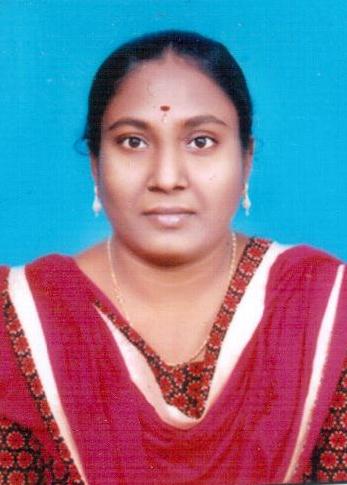 Qualification :                   M.Tech  Qualification :                   M.Tech  Experience (write a brief paragraph):      1 year 06 monthsWorking as an Asst Professor from 2nd Jan 2017 to till now in (1 Year 6 months) Vaagdevi College of Engineering.Experience (write a brief paragraph):      1 year 06 monthsWorking as an Asst Professor from 2nd Jan 2017 to till now in (1 Year 6 months) Vaagdevi College of Engineering.Area of Interest: Civil Engineering, Structural Engineering,Geo-technical Engineering.Area of Interest: Civil Engineering, Structural Engineering,Geo-technical Engineering.Subjects Taught: Strength of Materials-II, Geo-Technical Engineering, Foundation Engineering, Concrete Technology, Estimation & Costing.Subjects Taught: Strength of Materials-II, Geo-Technical Engineering, Foundation Engineering, Concrete Technology, Estimation & Costing.Research Publications:(IEEE reference format)Asaboyina Sravanthi, (2016) “Experimental Investigations on Thermally treated Alumino silicates in concrete.” In International journal of research, Volume-03, issue-14 october 2016, ISSN:2348-6848 Research Publications:(IEEE reference format)Asaboyina Sravanthi, (2016) “Experimental Investigations on Thermally treated Alumino silicates in concrete.” In International journal of research, Volume-03, issue-14 october 2016, ISSN:2348-6848 Projects guided:UG projectsPG projectsProjects guided:UG projectsPG projectsWorkshops/Seminars/FDP’s Organized:Workshops/Seminars/FDP’s Organized:Workshops/Seminars/FDP’s Attended:Participated in “Two day workshop on Pavement design, Construction and management systems”, on Dec 15th and 16th 2017Participated in “Three days Training programme on Geospatial Technologies” on march 28th and march 30th 2018.Workshops/Seminars/FDP’s Attended:Participated in “Two day workshop on Pavement design, Construction and management systems”, on Dec 15th and 16th 2017Participated in “Three days Training programme on Geospatial Technologies” on march 28th and march 30th 2018.